III. osnovna škola Bjelovar,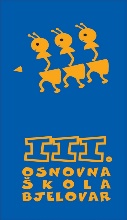 Tome Bakača 11d, 43000 Bjelovartel: 246-610;  246-510; fax: 221-545http://www.os-treca-bj.skole.hr/e-mail: ured@os-treca-bj.skole.hrKlasa: 112-01/22-01/1Urbroj: 2103-36-01-22-10U Bjelovaru, 6. rujna 2022. godineOBAVIJEST KANDIDATIMA PRIJAVLJENIM NA NATJEČAJ ZA RADNO MJESTO                 STRUČNI SURADNIK PEDAGOG/INJA – OD 23. 8. 2022. G           		(određeno puno radno vrijeme)Usmeno testiranje za navedeno radno mjesto održat će se dana 9. rujna 2022. godine (petak) od 9,00 sati.Pozivaju se slijedeći kandidati/kinje koji udovoljavaju uvjetima natječaja:JASMIN PRIŠĆ u 9,00 satiLUCIJA VLAŠIĆ u 9,15 satiVALENTINA BARTOLČIĆ u 9,30 satiISABELA AHAC u 9,45 satiIVA SMAŽIL u 10,00 satiVIKTORIJA JANIN u 10,15 satiLiteratura: Zakon o odgoju i obrazovanju u osnovnoj i srednjoj školi („Narodne Novine“, br. 87/08, 86/09,92/10, 105/10, 90/11., 5/12.,16/12., 86/12., 94/13., 152/14., 68/18. i 64/20)Napomena: kandidat/inja koji ne pristupi testiranju smatra se da je odustao/la od prijave na natječaj!Povjerenstvo za procjenu i vrednovanje kandidata za zapošljavanje